СПРАВКАПо проведенной независимой оценке качества работы Государственного казенного учреждения «Севастопольский центр социальной и постинтернатной адаптации»по  критериям оценки качества работы государственных учреждений,  в отношении которых функции и полномочия учредителя осуществляет Департамент труда и социальной защиты населения города СевастополяНезависимая оценка качества работы Государственного казенного учреждения «Севастопольский центр социальной и постинтернатной адаптации» была проведена Общественным советом при Департаменте труда и социальной защиты населения города Севастополя с  12.09.2016г. по14.09.2016г.Оценка общих показателейЗаключение: В ходе проверки Государственного казенного учреждения «Севастопольский центр социальной и постинтернатной адаптации», а также анализа результатов анкетирования среди лиц из числа детей-сирот и детей, оставшихся без попечения родителей, проживающих в стационарном отделении «Социальная гостиница» и обратившихся в службу постинтернатного сопровождения за получением срочных социальных  услуг и социальных услуг в полустационарной форме, установлено: качество предоставляемых услуг находится на достаточно высоком уровне.По итогам проверки рекомендовано:Изыскать возможность произвести на местах автомобильной парковки разметку, обозначив места парковки для  инвалидов, с установкой соответствующих знаков.Изыскать возможность обновить мягкую мебель в комнате отдыха для получателей услуг.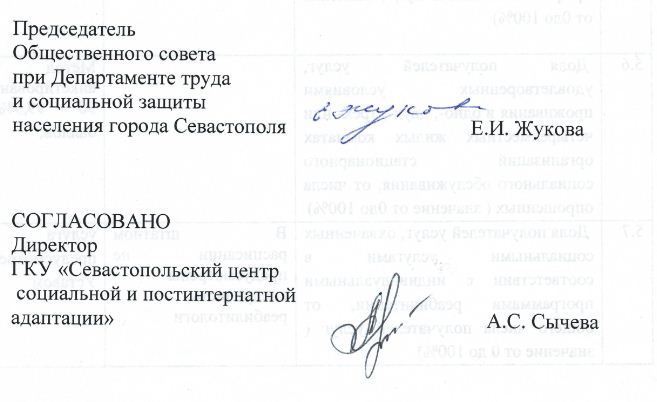 №п/пНаименование критерия качества работы учрежденийВыполнение показателяВыполнение показателяЗначимость показателя, балл (макс=10)Значимость показателя, балл (макс=10)1Открытость и доступность информации об учрежденииОткрытость и доступность информации об учрежденииОткрытость и доступность информации об учрежденииОткрытость и доступность информации об учрежденииОткрытость и доступность информации об учреждении1.1Уровень рейтинга на сайте  sev.adaptiv@mail.ruВысокий  уровень рейтингаВысокий  уровень рейтинга991.2Наличие в учреждении информационных стендов, содержащих следующие сведения:-    режим работы учреждения;- наименование и указатели расположения учреждений;-   перечень услуг, оказываемых учреждением, их содержание;- порядок и условия получения услуг, оказываемых учреждением;-  образцы заполнения документов для получения услуг;- допустимость и порядок досудебного (внесудебного) обжалования решений и действий учреждения, предоставившей услугиИнформация представлена в полном объемеИнформация представлена в полном объеме10 10 1.3Наличие в учреждении указателей в т.ч. дублирование  текста для слабовидящих гражданинформация представлена не в полном объемеинформация представлена не в полном объеме5 5 1.4Наличие и размещение в доступном месте информационных буклетов (проспектов и других информационных материалов на бумажных носителях) о деятельности учреждения, видах оказываемых  услуг информация в буклетах представлена в полном объеме и доступна для получателя услуги (клиента) информация в буклетах представлена в полном объеме и доступна для получателя услуги (клиента)10 10 1.5Время, потребовавшееся экспертам (заявителям), чтобы дозвониться по официальному телефону учреждения,  размещенному на официальном сайте учреждения как поставщика услуг,  для получения информации (консультации) (анализ контактной информации)соединение с организацией и получение информации произошло при первом звонкесоединение с организацией и получение информации произошло при первом звонке10 10 1.6Полнота информации, представленной экспертам (заявителям), при консультировании (ответах на вопросы) по телефону (анализ контактной информации)информация представлена в полном объемеинформация представлена в полном объеме10 10 1.7Наличие, полнота, актуальность и  доступность информации об учреждении в сети Интернет, в том числе размещение на сайте информации  о поставщике услуг, сведения о номерах справочных телефонов, факсов, адресах электронной почты, графике работы учреждения,  а также о видах услуг, оказываемых учреждением, их содержании, специалистах, оказывающих услугиналичие у учреждения собственного сайта в сети Интернет, на котором представлен полный объем информацииналичие у учреждения собственного сайта в сети Интернет, на котором представлен полный объем информации10 10 1.8Наличие и доступность способов обратной связи с получателями услуг, в т.ч.  на сайте учреждения (анализ контактной информации, наличие книги жалоб и предложений)имеется  возможность получения обратной связи, имеется книга жалоб и предложенийимеется  возможность получения обратной связи, имеется книга жалоб и предложений10 10 1.9Доля лиц, считающих информирование о работе учреждений  о порядке предоставления услуг достаточным, от числа опрошенных о работе учреждения (значение от 0 до 100%)Метод анкетированияМетод анкетирования90 – 99,9%  – 9 баллов;90 – 99,9%  – 9 баллов;1.10Наличие в учреждении дежурного специалиста (анализ контактной информации)предусмотрен дежурный предусмотрен дежурный         10        102Комфортность условий и доступность получения услуг, в том числе для граждан с ограниченными возможностями здоровьяКомфортность условий и доступность получения услуг, в том числе для граждан с ограниченными возможностями здоровьяКомфортность условий и доступность получения услуг, в том числе для граждан с ограниченными возможностями здоровьяКомфортность условий и доступность получения услуг, в том числе для граждан с ограниченными возможностями здоровьяКомфортность условий и доступность получения услуг, в том числе для граждан с ограниченными возможностями здоровья2.1Степень обеспечения условий доступности для инвалидов (в т.ч. детей-инвалидов) и других маломобильных групп населения, учитывающих ограничение их жизнедеятельности при предоставлении услуг в стационарных или полустационарных условиях (доступность инфраструктуры учреждений для лиц с ограниченными возможностями здоровья при очном посещении учреждений (пандусы, подъемники, специальное оборудование, лифты  и др.),  (визуальное наблюдение).Степень обеспечения условий доступности для инвалидов (в т.ч. детей-инвалидов) и других маломобильных групп населения, учитывающих ограничение их жизнедеятельности при предоставлении услуг в стационарных или полустационарных условиях (доступность инфраструктуры учреждений для лиц с ограниченными возможностями здоровья при очном посещении учреждений (пандусы, подъемники, специальное оборудование, лифты  и др.),  (визуальное наблюдение).Учреждение доступно условно, 10В 2016 году по программе «Доступная среда» выделены средства на оснащение учреждения для доступности МГН10В 2016 году по программе «Доступная среда» выделены средства на оснащение учреждения для доступности МГН2.2Соответствие жилых площадей установленным санитарно-гигиеническим и санитарно-эпидемиологическим нормам и нормам в расчете на одного обслуживаемого (значение от 0 до 100%)Соответствие жилых площадей установленным санитарно-гигиеническим и санитарно-эпидемиологическим нормам и нормам в расчете на одного обслуживаемого (значение от 0 до 100%)Полное соответствие  10 10 2.3.Удовлетворенность условиями (помещение, имеющееся оборудование, мебель, мягкий инвентарь, хранение личных вещей и проч.) предоставления услугУдовлетворенность условиями (помещение, имеющееся оборудование, мебель, мягкий инвентарь, хранение личных вещей и проч.) предоставления услугУдовлетворены частично5 5 2.4Наличие, рабочее состояние и доступность гардероба, туалета, мест ожидания при очном посещении учреждения (метод наблюдения)Наличие, рабочее состояние и доступность гардероба, туалета, мест ожидания при очном посещении учреждения (метод наблюдения)туалет, место ожидания доступны и комфортны;10 10 2.5Условия для заполнения посетителями документов (помещения оборудованы столами и стульями, письменными принадлежностями)Условия для заполнения посетителями документов (помещения оборудованы столами и стульями, письменными принадлежностями) созданы комфортные условия10 10 2.6Наличие автомобильной парковки  на территории  учреждения для инвалидовНаличие автомобильной парковки  на территории  учреждения для инвалидовАвтомобильная парковка  имеется10103Время ожидания в очереди при получении социальных услугВремя ожидания в очереди при получении социальных услугВремя ожидания в очереди при получении социальных услугВремя ожидания в очереди при получении социальных услугВремя ожидания в очереди при получении социальных услуг3.1.Доля клиентов, оценивающих время ожидания в очереди для получения услуг как незначительное, от числа опрошенных клиентов учреждения (значение от 0 до 100%)Доля клиентов, оценивающих время ожидания в очереди для получения услуг как незначительное, от числа опрошенных клиентов учреждения (значение от 0 до 100%)Метод анкетирования 100 %– 10 балловМетод анкетирования 100 %– 10 баллов3.2Доля клиентов, оценивающих время ожидания предоставления услуги с момента обращения до получения услуги, как незначительное, от числа опрошенных клиентов учреждения (значение от 0 до 100%)Доля клиентов, оценивающих время ожидания предоставления услуги с момента обращения до получения услуги, как незначительное, от числа опрошенных клиентов учреждения (значение от 0 до 100%)Метод анкетирования 90 – 99,9%  – 9 баллов;Метод анкетирования 90 – 99,9%  – 9 баллов;4Коммуникативная эффективность учреждения (доброжелательность, вежливость и компетентность работников)Коммуникативная эффективность учреждения (доброжелательность, вежливость и компетентность работников)Коммуникативная эффективность учреждения (доброжелательность, вежливость и компетентность работников)Коммуникативная эффективность учреждения (доброжелательность, вежливость и компетентность работников)Коммуникативная эффективность учреждения (доброжелательность, вежливость и компетентность работников)4.1.Доля получателей услуг, которые высоко оценивают доброжелательность, вежливость и внимательность социальных и иных категорий работников учреждения (значение от 0 до 100%)Метод  анкетирования100 %– 10 балловМетод  анкетирования100 %– 10 баллов4.2.Доля получателей услуг, которые высоко оценивают компетентность социальных и категорий работников учреждений (значение от 0 до 100%)Метод  анкетирования 100 %– 10 балловМетод  анкетирования 100 %– 10 баллов4.3.Соответствие работников учреждений требованиям профессиональных  стандартов (статистические данные)100%  работников  соответствуют требованиям профессиональных стандартов100%  работников  соответствуют требованиям профессиональных стандартов10 10 4.4Повышение квалификации персонала (статистические данные)100% персонала, оказывающих услуги  проходили повышение квалификации в 2016г.( август-сентябрь)100% персонала, оказывающих услуги  проходили повышение квалификации в 2016г.( август-сентябрь)10 10 5Удовлетворенность качеством обслуживания в учрежденииУдовлетворенность качеством обслуживания в учрежденииУдовлетворенность качеством обслуживания в учрежденииУдовлетворенность качеством обслуживания в учрежденииУдовлетворенность качеством обслуживания в учреждении5.1Доля получателей услуг, удовлетворенных качеством обслуживания в учреждении, от числа опрошенных получателей услуг (значение от 0 до 100%)Метод  анкетирования90 – 99,9%  – 9 баллов;5.2Доля получателей услуг, которые готовы рекомендовать организацию друзьям, родственникам, знакомым и другим  гражданам , нуждающимся в данных услугах, от числа опрошенных получателей (значение от 0 до 100%)Метод  анкетирования90 – 99,9%  – 9 баллов;5.3Число обоснованных жалоб получателей услуг на качество услуг, предоставленных учреждением (жалоб на 100 получателей услуг)Жалобы отсутствуютЖалобы отсутствуютЖалобы отсутствуют10 5.4Доля получателей услуг, удовлетворенных качеством питания, от числа опрошенных получателей услуг (в случае, если предоставление данной услуги предусмотрено в учреждении)Питание в учреждении не предоставляетсяПитание в учреждении не предоставляетсяПитание в учреждении не предоставляетсяУслуга не предусмотрена5.5Удовлетворенность качеством проводимых мероприятий, имеющих групповой характер (оздоровительных, досуговых, профилактических и пр.) ( значение от 0до 100%)Метод - анкетирования70 –79,9%  – 7баллов;5.6 Доля получателей услуг, удовлетворенных условиями проживания в одно-, двух-, трех- или четырехместных жилых комнатах организаций стационарного социального обслуживания, от числа опрошенных ( значение от 0до 100%)Метод  анкетирования90 – 99,9%  – 9 баллов;5.7 Доля получателей услуг, охваченных социальными услугами в соответствии с индивидуальными программами реабилитации, от общего числа получателей услуг ( значение от 0 до 100%)В штатном расписании не предусмотрены специалисты- реабилитологиВ штатном расписании не предусмотрены специалисты- реабилитологиВ штатном расписании не предусмотрены специалисты- реабилитологиуслуга не предусмотрена  УставомПоказательЗначение (баллы)Отлично250 -290Хорошо200-249Удовлетворительно150-199Требуется улучшение/исправления100-149Контроль не пройдендо 99